FICHE DE RENSEIGNEMENTS APRES ANNULATION D’UN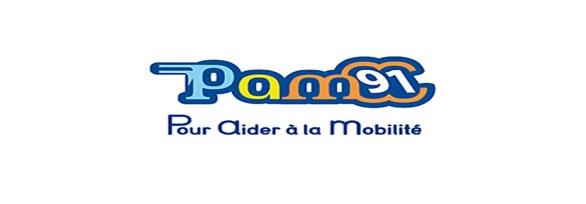 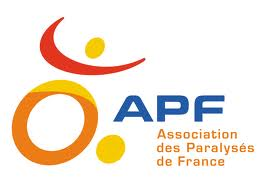 Nom de l’usager :Prénom de l’usager :Réservation effectuée le :               /             / 2018Transport demandé pour le :            /            / 2018Motif du transport : 	   Travail          	     Loisir           	     Médical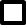 Lieu d’arrivée :Motif de l’annulation par le PAM :